PENGARUH JENIS IKAN DAN KONSENTRASI TAPIOKA TERHADAP KARAKTERISTIK CHIKUWATUGAS AKHIRDiajukan untuk Memenuhi Syarat Sidang Tugas Akhir Program Studi Teknologi PanganOleh :Nolla Pratitik10.30.20058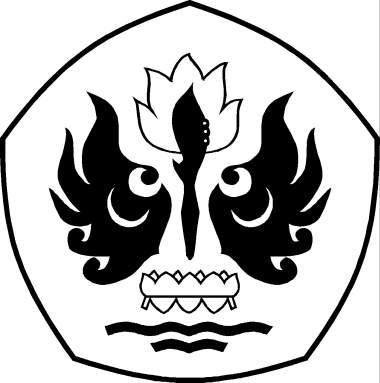 PROGRAM STUDI TEKNOLOGI PANGANFAKULTAS TEKNIKUNIVERSITAS PASUNDANBANDUNG2014